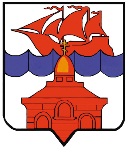 РОССИЙСКАЯ ФЕДЕРАЦИЯКРАСНОЯРСКИЙ КРАЙТАЙМЫРСКИЙ ДОЛГАНО-НЕНЕЦКИЙ МУНИЦИПАЛЬНЫЙ РАЙОНАДМИНИСТРАЦИЯ СЕЛЬСКОГО ПОСЕЛЕНИЯ ХАТАНГАПОСТАНОВЛЕНИЕ Об организации в 2021 году мероприятий по содействию временной занятости населения на территории сельского поселения ХатангаВ целях снижения уровня безработицы на рынке труда сельского поселения Хатанга, оказания помощи в трудоустройстве безработных граждан и испытывающих трудности в поиске работы, обеспечения трудовой занятости несовершеннолетних в летний период и профилактики правонарушений среди несовершеннолетних граждан от 14 до 18 лет, руководствуясь пунктом 1 статьи 7.2 Закона Российской Федерации от 19.04.1991 № 1032-1 «О занятости населения в Российской Федерации»,    ПОСТАНОВЛЯЮ:Рекомендовать Обществу с ограниченной ответственностью «Таймыр Альянс Трейдинг» в лице директора Шейкина Н.А.: 1.1. Рассмотреть возможность создания для временного трудоустройства несовершеннолетних граждан в возрасте от 14 до 18 лет в поселках сельского поселения Хатанга 33 рабочих места в период июль-август 2021 года.   Рассмотреть возможность создания для временного трудоустройства безработных граждан и испытывающих трудности в поиске работы в поселках сельского поселения Хатанга 9 рабочих мест в период июль-август 2021 года.  2. Рекомендовать Краевому государственному казенному учреждению «Центр занятости населения сельского поселения Хатанга» (Поротова Л.Н.) в соответствии с государственной программой Красноярского края «Содействие занятости населения», утвержденной постановлением Правительства Красноярского края от 30.09.2013 № 502-п:- осуществлять материальную поддержку безработным гражданам и испытывающим трудности в поиске работы в размере двукратного минимального пособия по безработице, увеличенного на размер районного коэффициента, на каждого из них и несовершеннолетним гражданам на период их участия во временных работах за фактическое количество дней участия в работах в календарном исчислении, включая периоды временной нетрудоспособности;  -контролировать соблюдение норм трудового законодательства Российской Федерации, для данной категории граждан;- осуществлять постановку на учет несовершеннолетних граждан в возрасте от 14 до 18 лет, в качестве лиц, ищущих работу, в период летних каникул, в свободное от учебы время, направлять их на предприятие для трудоустройства на временные рабочие места, в соответствии с представленным работодателем перечнем.Экономическому отделу Администрации сельского поселения Хатанга (Коваленко Е.И.) в срок до 01.07.2021 г. подготовить проект муниципального контракта для заключения с Обществом с ограниченной ответственностью «Таймыр Альянс Трейдинг» для финансирования общественных работ.Опубликовать постановление в Информационном бюллетене Хатангского сельского Совета депутатов и Администрации сельского поселения Хатанга и на официальном сайте органов местного самоуправления сельского поселения Хатанга www.hatanga24.ru Контроль за исполнением настоящего постановления возложить на исполняющую обязанности заместителя Главы сельского поселения Хатанга вопросам культуры, молодежной политики и спорта Зоткину Т.В.Постановление вступает в силу в день, следующий за днем его официального опубликования.Глава сельского поселения Хатанга                       	                                            А.С. Скрипкин16.04.2021                                                          № 051 – П 